        Masters Pool 2024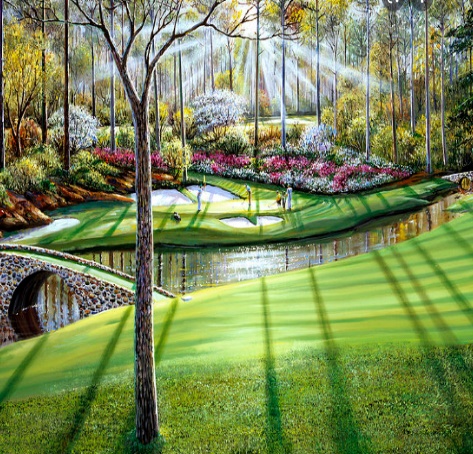 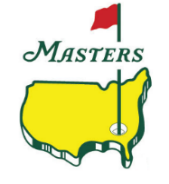 RULES:  Pick required # of golfers per group; Golfer money won determines winnersDUE:  Your selections and fee are due no later than Monday, April 8TH by 5PM CTHOW:  Send your completed board (or just selections) to dmvalento@outlook.comAmateurs: Amateurs do not earn money. So there will be money applied for the pool depending on their finish. The low am earns $50k whether they make the cut or not. If tied (both amateurs earn 50k). Any amateur that makes the cut gets additional 50k. Any amateur in the top 25 earns 100k. Any amateur in top 10 earns 250k. (Most money any amateur can make is 350k).Money Won: A golfer has to make the cut to have money won applied to the pool. Often, players get a participation payout. GROUP A  -  Select 2GROUP A  -  Select 2GROUP A  -  Select 2GROUP A  -  Select 2GROUP A  -  Select 2Brooks KoepkaJon RahmJordan SpiethPatrick CantlayRory McIlroyScottie SchefflerViktor HovlandWill ZalatorisWyndham ClarkXander SchauffeleGROUP B  -  Select 3 GROUP B  -  Select 3 GROUP B  -  Select 3 GROUP B  -  Select 3 GROUP B  -  Select 3 Bryson DeChambeauCameron SmithCameron YoungCollin MorikawaDustin JohnsonHideki MatsuyamaJason DayJoaquín NiemannJustin ThomasLudvig ÅbergMatt FitzpatrickMax HomaPatrick ReedRickie FowlerSam BurnsShane LowrySungjae ImTommy FleetwoodTony FinauTyrrell HattonGROUP C  -  Select 3GROUP C  -  Select 3GROUP C  -  Select 3GROUP C  -  Select 3GROUP C  -  Select 3Adam ScottBrian HarmanCameron DavisChris KirkCorey ConnersErik van RooyenHarris EnglishJustin RoseKeegan BradleyMatthieu PavonMin Woo LeeNick TaylorPhil MickelsonRussell HenleyRyan FoxSahith TheegalaSepp StrakaSergio GarciaSi Woo KimTom KimGROUP D  -  Select 3 GROUP D  -  Select 3 GROUP D  -  Select 3 GROUP D  -  Select 3 GROUP D  -  Select 3 Adam HadwinAdam SchenkAdrian MeronkAustin EckroatBubba WatsonDenny McCarthyEmiliano GrilloEric ColeGary WoodlandJ.T. PostonJake KnappKurt KitayamaLee HodgesLucas GloverLuke ListNick DunlapNicolai HøjgaardPeter MalnatiRyo HisatsuneStephan JaegerTaylor MooreThorbjørn OlesenGROUP E  -  Select 2GROUP E  -  Select 2GROUP E  -  Select 2GROUP E  -  Select 2GROUP E  -  Select 2Camilo VillegasCharl SchwartzelDanny WillettFred CouplesGrayson MurrayJosé María OlazábalMike WeirTiger WoodsVijay SinghZach JohnsonGROUP F  -  Select 2  (Amateurs)GROUP F  -  Select 2  (Amateurs)GROUP F  -  Select 2  (Amateurs)GROUP F  -  Select 2  (Amateurs)GROUP F  -  Select 2  (Amateurs)Christo LamprechtJasper StubbsNeal ShipleySantiago de la FuenteStewart HagestadNAMEPHONEE-MAIL ADDRESSWHO PAID FOR THIS BOARD?